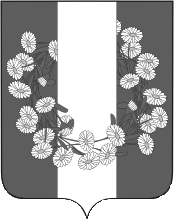 АДМИНИСТРАЦИЯ БУРАКОВСКОГО СЕЛЬСКОГО ПОСЕЛЕНИЯ КОРЕНОВСКОГО РАЙОНАПОСТАНОВЛЕНИЕот 26.03.2018                                                                                                                         № 35хут.БураковскийОб утверждении Порядка сноса надмогильных сооружений (надгробий) и оград, установленных  за пределами мест захороненияВ соответствии со статьей 18.2  Законом Краснодарского края от 4 февраля 2004 года № 666-КЗ «О погребении и похоронном деле в Краснодарском крае», администрация Бураковского сельского поселения Кореновского района   п о с т а н о в л я е т:1.Утвердить Порядок сноса надмогильных сооружений (надгробий) и оград, установленных  за пределами мест захоронения (прилагается).2.Общему отделу администрации Бураковского сельского поселения Кореновского района (Абрамкина) обнародовать настоящее постановление в установленных местах и разместить его на официальном сайте органов местного самоуправления Бураковского сельского поселения Кореновского района в сети Интернет.3.Постановление вступает в силу после его официального обнародования.Глава Бураковского сельского поселения Кореновского района                                                                         Л.И.ОрлецкаяПРИЛОЖЕНИЕ УТВЕРЖДЕНпостановлением администрацииБураковского сельского поселенияКореновского районаот 26.03.2018 года № 35ПОРЯДОК сноса надмогильных сооружений (надгробий) и оград, установленных  за пределами мест захоронения1. Установка надмогильных сооружений (надгробий) и оград на кладбищах допускается только в границах предоставленных мест захоронения.  2. Устанавливаемые надмогильные сооружения (надгробия) и ограды не должны иметь частей, выступающих за границы мест захоронения или нависать над соседними захоронениями.           3. Надмогильные сооружения (надгробия) и ограды, установленные за пределами  мест захоронения, подлежат сносу как самовольно установленные.         4. Самовольно установленное надмогильное сооружение (надгробие), ограда, подлежит демонтажу осуществившим его лицом.         5. При выявлении самовольно установленного надмогильного сооружения (надгробия), ограды уполномоченный исполнительный орган в сфере погребения и похоронного дела направляет лицу, установившему сооружение, ограду уведомление, в котором указывается срок для демонтажа.         6. В случае, если в установленный срок демонтаж сооружения, ограды не будет произведен, администрация Бураковского сельского поселения Кореновского района имеет право снести самовольно установленное сооружение, ограду с последующим взысканием с лица, установившего самовольное сооружение, ограду затрат на его демонтаж.Глава Бураковского сельского поселения Кореновского района                                                                      Л.И.ОрлецкаяЛИСТ СОГЛАСОВАНИЯпроекта постановления администрации Бураковского  сельского поселения Кореновского района от ___________ № ___ «Об утверждении Порядка сноса надмогильных сооружений (надгробий) и оград, установленных  за пределами мест захоронения»Проект подготовлен и внесен:Общим отделом администрации Бураковскогосельского поселенияКореновского районаНачальник общего отделаадминистрации  Бураковскогосельского поселенияКореновского района							    З.П. АбрамкинаПроект согласован:Начальник финансового отдела администрации Бураковского сельского поселенияКореновского района                                                                           И.П.Санькова